Individual Risk Management Plan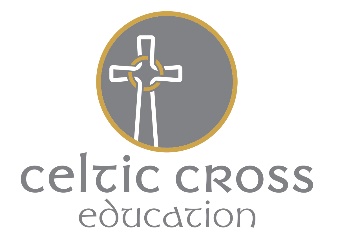 Completing a risk assessment which addresses any actual or potential safeguarding, welfare or harmful behaviour concerns that may result from a change in the pattern of school attendance is essential.  This assessment should include the risks when the child is not in receipt of education during the school day (fixed or permanent exclusion), including the impact on the wider family.
Complete the risk analysis, using the 0-5 rating as below:Partnership working Please consider the requirements of the General Data Protection Regulation when gathering and submitting information via this form and ensure that as a school you have gained the required consents in line with GDPR to be able to share this information.  Name of childDate of birthUPNDate of completionFirst assessment or review?New/ReviewDates of previous reviewsType of exclusion considered?Number of days / lunchtimes0-5 RatingThis scale relates to the likelihood of the risk factor – frequency    	            0	                 1                               2	                           3                                  4                                      5Risk factors – review any relevant risksLikelihood scale 0→5What steps have already been put in place to manage the risks?Likelihood scale 0→5 after risk management has been put in placeVulnerabilities, Warning signs and Risk Indicators (for the child and/or family) presented to the child from others:Vulnerabilities, Warning signs and Risk Indicators (for the child and/or family) presented to the child from others:Vulnerabilities, Warning signs and Risk Indicators (for the child and/or family) presented to the child from others:Vulnerabilities, Warning signs and Risk Indicators (for the child and/or family) presented to the child from others:Subject to a Child Protection PlanBreakdown of living and/or family relationships (sometimes leading to staying out at night)Bereavement or lossHistory of domestic violence/ abuseHistory of being bulliedHistory of sexual, physical and/or emotional abuseAt risk of Child Sexual Exploitation (CSE) (known or suspected)History of abuse/ neglectMigrant /Refugee/ Asylum seeker / Significant EALEvidence of poverty and/or deprivationSiblings’ present challenging behaviours.Parental mental health / anxietiesVulnerabilities, Warning signs and Risk Indicators the child poses to themselves:Vulnerabilities, Warning signs and Risk Indicators the child poses to themselves:Vulnerabilities, Warning signs and Risk Indicators the child poses to themselves:Vulnerabilities, Warning signs and Risk Indicators the child poses to themselves:Goes missing from School, Home or CareWhereabouts unknown (or unclear) – whether day or nightExclusion and/or unexplained absences from schoolSocial and/or learning difficultiesIsolated from peers/social networks (not mixing with their usual friends)Low self-esteem/ Self harm requiring medical treatment /Eating disorders / Emotional Health issues (including anxiety related issues, suicidal threats)History of mental health difficultiesHistory of being a bullyToxic Trio – mental health issues / drug or alcohol abuse / domestic abuseInvolvement in criminal activities (possible offending patterns in the family)Drug/ alcohol and/or substance misuseVulnerabilities, Warning signs and Risk Indicators the child poses to others:Vulnerabilities, Warning signs and Risk Indicators the child poses to others:Vulnerabilities, Warning signs and Risk Indicators the child poses to others:Vulnerabilities, Warning signs and Risk Indicators the child poses to others:Aggressive behaviour towards others (sometimes leading to internal / fixed term exclusions)Displaying inappropriate sexualised behavioursWhat is the likely impact for the child if they are excluded?How will any impact on them be monitored?Professional judgementRefer to the completed Risk Assessment above – now use your professional judgement to reflect upon the indicators you have scored highly, and consider the health, welfare and safety of the child in question.Partnership workingNameRole in supporting the child/familyKey person (in school)Parent/carerOther agencies (name agency)